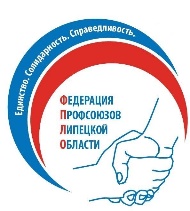 ЛИПЕЦКИЙ ОБЛАСТНОЙ СОЮЗ ОРГАНИЗАЦИЙ ПРОФСОЮЗОВ«ФЕДЕРАЦИЯ ПРОФСОЮЗОВ ЛИПЕЦКОЙ ОБЛАСТИ»ПРЕЗИДИУМП О С Т А Н О В Л Е Н И Е«10» мая 2017 г. 			г. Липецк 				№ 4-1О проведении областногоконкурса «Молодой профсоюзныйлидер-2017»В соответствии с постановлением Совета Ассоциации территориальных объединений организаций профсоюзов ЦФО № 1-5 от 04.04.2017 г. с целью выявления инициативных и талантливых молодых профсоюзных лидеров, привлечения их к активной профсоюзной деятельности и созданию условий для профессионального роста, ПРЕЗИДИУМ Липецкого областного союза организаций «Федерация профсоюзов Липецкой области» ПОСТАНОВЛЯЕТ1. Провести областной конкурс «Молодой профсоюзный лидер-2017». Утвердить Положение (Приложение №1).2. Членским организациям Федерации профсоюзов Липецкой области представить кандидатов для участия в областном конкурсе по решению выборных коллегиальных органов или конкурсных комиссий. Материалы направлять в организационный отдел Федерации профсоюзов Липецкой области (до 15 мая 2017 года).3. Утвердить состав организационного комитета (Приложение №2).4. Утвердить смету расходов на проведение конкурса (Приложение №3).Председатель 					А.Ф. Жидких